Содержание:Введение……………………………………………………………………….3Опасные метеорологические явления……………………………………5Возможные чрезвычайные ситуации природного характера………...6Ураган-буря……………………………………………………………...11Смерчи и дожди…………………………………………………………..13Мороз и пожары……………………………………………………..….14Возможность возникновения ЧС природного характера…………….15Прогнозируемые ЧС ситуации в Омской области…………………..…16Заключение…………………………………………………………….…...18Список используемой литературы………………………………………19Приложение………………………………………………………………..20ВведениеАктуальность вопроса: В современном мире опасные и чрезвычайные ситуации природного характера стали объективной реальностью в процессе жизнедеятельности каждого человека. Они несут угрозу его жизни и здоровью, наносят огромный ущерб окружающей природной среде и обществу. В настоящее время вопросы опеспечивания безопасности стали одной из насущных потребностей каждого человека, общества и государства.Цель проекта: Изучить характеристику ЧС природного характера, наиболее вероятных для данной местности и района проживания.ЗадачиУзнать что такое ЧС природного характераИзучить характеристику ЧС природного характераУзнать какие ЧС природного характерны для Омской области Узнать в какое время года происходят те или иные ЧС Омская область расположена на юге Западно-Сибирской низменности, в среднем течении Иртыша. Климат континентальный, умеренно холодный. Зима продолжительная и сурова, средняя температура января около -200С, лето теплое, непродолжительное, средняя температура июля около +200С. Вытянутость территории с севера на юг – 600 км, с запада на восток – 300 км приводит к значительным колебаниям климатических факторов. По характеру растительного покрова большая часть территории области относится к лесостепной и степной зонам, а северная часть входит в таежно-лесную подзону. Все реки принадлежат бассейну Иртыша, который пересекает область на протяжении более чем 1000 км. Крупнейшими притоками Иртыша являются реки Омь и Тара. Все реки имеют преимущественно снеговое питание и хорошо выраженное половодье (весенний паводок). В области имеется большое количество озер, южные в основном горько-соленые, северные – пресные.В погодном отношении территория области подвержена воздействию ураганных ветров с северного направления, приносящих с собой большое количество осадков в виде ливневых дождей с градом – летом, снежных бурь – зимой, а также высоких температур до +300С и выше – летом и низких до -400С и ниже – зимой.По своему географическому положению область расположена на пересечении важных транспортных коммуникаций и граничит с областями: Северо-Казахстанской и Кокчетавской Казахстана на юге, Тюменской на западе и севере, Новосибирской и Томской на востоке и северо-востоке. Делится на 32 административных сельских района, имеет 6 городов, 24 поселка городского типа. Всего в области 1567 населенных пунктов.1. Опасные метеорологические явления.Климат Омской области является типично континентальным. Открытость территории области способствует проникновению холодного арктического воздуха с севера, а с юга – выноса сухого тропического. Все это обусловливает резкую смену погодных условий, сопровождающихся опасными погодными явлениями, которые наносят ущерб экономике области. Очень большая неустойчивость наблюдается в начале зимы – в ноябре – декабре и весной. При прохождении циклонов в такие периоды наблюдается комплекс неблагоприятных погодных условий: осадки, сильные порывистые ветры, гололедные явления, метели, вызывающие заносы на автомобильных и железных дорогах.  Стихийным бедствиям метеорологического характера подвержена практически вся территория области. В среднем в течение года происходят 2-4 случая ураганных ветров со скоростью более 25 м/с, приводящих к повреждениям жилых домов и объектов социальной инфраструктуры. Вероятный ущерб от ураганов может быть значительным и приводить к нарушению жизнедеятельности населения на больших территориях. Особенно опасны ураганные ветры в осенне-зимний период, так как они могут приводить к нарушению тепло- и энергоснабжения насел енных пунктов и к возникновению крупномасштабных ЧС. Большую опасность представляют для работы организаций и предприятий низкие температуры. Они являются причиной аварий и поломок техники, с предельной напряженностью работают предприятия ТЭК, усложняется работа животноводческих комплексов. Морозная погода с минимальной температурой -350, -400 наблюдается ежегодно. Значительный ущерб сельскому хозяйству наносят весенние заморозки, уничтожая посадки теплолюбивых культур. Часто на территории области наблюдается засуха, вызывая значительное снижение урожая и даже гибель посевов на больших площадях.
2. Возможные чрезвычайные ситуации природного характера можно разделить на периоды:Осенний – зимний.1. Сильные снегопады (ноябрь - февраль): количество осадков 20 мм и более, выпавшее за 12 часов. Возможны одновременно на одной трети территории области. Может быть прекращено сообщение с районами области на 1 сутки и более, выйти из строя линии связи и электропередач.2. Сильный гололед (ноябрь - февраль): диаметр отложения льда на проводах 20 мм и более. Вызывает поломку опор, обрыв проводов, прекращение подачи электроэнергии предприятиям и населенным пунктам. Обледенение дорог, тротуаров резко увеличивает количество ДТП с тяжелыми последствиями, нарушаются перевозки людей, грузов, значительно увеличивается травматизм среди пешеходов. Возможен в любом районе области.3.Сильный мороз (ноябрь - февраль): сохранение минимальной температуры – 400С в течение 3-х дней и более. Может вызвать затруднение работы объектов жизнеобеспечения, транспорта, животноводства, а также аварии на этих предприятиях, увеличится число отморожений среди населения.4.Сильная метель (октябрь - март):скорость ветра 15 м/сек и более в течение суток и более. Может быть полностью парализована работа всех видов транспорта.Весенний.Опасные гидрологические явления (апрель - июнь): многолетнее изучение и постоянно проводимый анализ условий прохождения весеннего половодья и паводков показывает, что с вводом в эксплуатацию Верхнеиртышских водохранилищ (Казахстан) в 1960 году и последней очереди Шульбинской ГЭС в 1988 году, при условии их безаварийной эксплуатации угроза высоких паводков на Иртыше за счет водности практически исключается, но сохраняется угроза заторов льда после вскрытия реки.Таким образом, развитие и прохождение весеннего половодья и паводков на территории Омской области в основном зависит от:- водности рек Шульба и Ульба, наполняющих р. Иртыш на территории Республики Казахстан;- режима природоохранных попусков воды на каскаде Верхнеиртышских водохранилищ и в частности Шульбинской ГЭС в республике Казахстан;- количества снегозапасов и их водности на территории области;- весеннего температурного режима и погодных условий.Согласно имеющейся информации природоохранные попуски воды на водохранилище Шульбинской ГЭС (Казахстан) ожидаются в первом квартале мая в установленных пределах режима.На территории Омской области возможны следующие модели развития обстановки в период весеннего половодья и паводка (по аналогии с 2002годом):1. подтопления территорий в пойме р. Иртыш в результате подъема уровня воды, связанного с образованием заторов льда на поворотах и перекатах в период с 15 апреля по 15 мая (период ледохода). Возможные места заторов - 29 поворотов и перекатов на р.Иртыш, особенно: р.п. Черлак; г Омск (речной порт, устье р.Омь и р-н “Птичья Гавань”), Усть-Заостровка; Большереченский, Муромцевский, Знаменский, Тарский и Усть-Ишимский сельские районы области в пределах поймы р.Иртыш;2. подтопление территорий в районах области, связанные с подъемом уровня воды в малых реках, озерах, болотах в результате резкого потепления и массового стока талых вод в период с 15 апреля по 1 июня; Возможные места ЧС - Колосовский, Тарский, Седельниковский, Большеуковский, Знаменский, Муромцевский, Кормиловский, Называевский, Омский, Таврический, Марьяновский, Москаленский, Горьковский и Калачинский районы Омской области.3. подтопление территорий талыми и дождевыми водами в результате резкого потепления и одновременного выпадения обильных дождевых осадков в период с 15 апреля по 1 июня; Возможные места ЧС - г. Омск и сельские районы области.В результате вышеперечисленных гидрологических ЧС, возможно затопление и частичное повреждение подвалов и настилов полов первых этажей жилых, производственных и хозяйственных строений, размытие 
сбросных колодцев и других сооружений в местах подтопления.Не исключена вероятность одновременного возникновения указанных ситуаций развития весеннего паводка в разных местах и районах области.Летний период.1. Природные пожары (май – август):Периодичность чрезвычайной горимости лесов в области составляет 12-14 лет и зависит от погодных условий предшествующего и текущего лета. Последними такими годами стали 2000 и 2001-й (соответственно 374 и 192 лесных пожара) с угрозой некоторым населенным пунктам в северных районах области.За последние тридцать лет от лесных пожаров не пострадало ни одного населенного пункта и не было случаев гибели людей на пожарах.Основными причинами пожаров являются:- неосторожное обращение с огнем - 47%;- сельхозпалы - 20%;- грозы, лесозаготовители и пр. причины - 33%.На основе анализа причин возникновения пожаров в предыдущие годы и данных Объ-Иртышского территориального управления по гидрометеорологии и мониторингу окружающей среды пожароопасный сезон 2003-2010 г.г. ожидается с повышенной горимостью.Наибольшую опасность, связанную с крупными лесными пожарами представляют семь северных районов области (Усть-Ишимский, Тевризский, Тарский, Знаменский, Большеуковский, Седельниковский, Муромцевский).Основными причинами пожаров являются неосторожное обращение с огнем местного населения и сельхозпалы.2. Сильные дожди (июнь-середина июля):Критической является выпадение осадков в количестве 50 мм и более за 12 часов. Одновременно дождями может быть охвачено до одной трети территории области. Сильные дожди могут вызвать затопление жилых домов, размывание дорог, разрушение мостов, затопление посевов, разрушение линий связи и электропередач.3. Крупный град (июнь-середина июля):Диаметр градин 20 мм и более. Может проходить на всей территории области. Может вызывать повреждение кровель домов и зданий, посевов сельскохозяйственных культур, возможны пострадавшие.4. Засуха (май – август):Самыми засушливыми годами последнего десятилетия стали 2001 (в большей степени) и 2010 гг. Экономический ущерб от засухи в 2001 г. составил 2,4 миллиарда рублей. Таблица 1.0: Характеристики поражающих факторов3. Ураган-Буря.Ураган определяется как ветер большой разрушительной силы и значительной продолжительности, скорость которого равна 30 м/с и более.Ураганы на территории Омской области достаточно редки и могут возникнуть в любое время года, но наиболее часто с июля по октябрь.Ураганы являются одной из самых мощных сил стихии. Это объясняется тем, что они несут в себе колоссальную энергию. Её количество, выделяемое средним по мощности ураганом в течение часа, равно энергии ядерного взрыва в 36 Мгт.В летнее время сильные ливни, сопровождающие ураганы, нередко являются причиной таких стихийных явлений, как оползни и наводнения. Ураганы принято подразделять на тропические, зарождающиеся в тропических широтах, и внетропические - во внетропических.Буря - это ветер, скорость которого меньше скорости урагана и достигает 15-20 м/с. Иногда сильную бурю называют штормом.Общепринятой классификации бурь нет. Чаще всего их делят на вихревые и потоковые.Вихревые бури представляют собой сложные вихревые образования, обусловленные циклонической деятельностью и распространяющиеся на большие площади. Вихревые бури подразделяются на пыльные, снежные и шквальные. Зимой они превращаются в снежные. Их иногда называют пургой, бураном, метелью.Шквальные бури возникают, как правило, внезапно, а по времени крайне непродолжительны (несколько минут).Потоковые бури - это местные явления небольшого распространения. Они своеобразны, резко обособленны и по своему значению уступают вихревым. Потоковые бури подразделяются на стоковые и струевые. При стоковых бурях поток воздуха движется по склону сверху вниз. Струевые характерны тем, что поток воздуха движется горизонтально или даже вверх по склону.В Омской области возникают все виды бурь, но наиболее распространены потоковые. Кроме ураганов и бурь, на территории нашего региона крайне редко могут возникать смерчи.4. Смерчи и Дожди Смерч - это восходящий вихрь, состоящий из чрезвычайно быстровращающегося воздуха, смешенного с частицами влаги, песка, пыли и других взвесей. Он представляет собой быстровращающуюся воздушную воронку, свисающую из облака и ниспадающую к земле в виде хобота.Высота смерча - от 800-1500 м, скорость вращения воздуха в смерче - до 330 м/с, движется со скоростью 50-60 км/ч, общая длина пути исчисляется от сотен метров до десятков и сотен километров, средняя ширина - 350-400 м, возникает обычно в теплом секторе - циклоне.Особенностью движения смерча является его прыгание. Пройдя некоторое расстояние по земле, он может подняться в воздух и не касаться земли, а затем снова опуститься. Соприкасаясь с поверхностью, вызывает большие разрушения.По оценке ГУ МЧС по территории Омской области 2-3 раза в год с охватом в 10-12 тыс. кв. км и населением в 30 тыс. человек проносятся сильные ветры. От них может пострадать население в 1 тыс. человек и до 5 человек может погибнуть. Они наносят материальный ущерб до 10 млн руб.Сильные дожди, часто с градом, наблюдаются на территории Омской области 1-2 раза в год. Они охватывают территорию в 5-7 тыс. кв. км, с населением в 25 тыс. человек. От них может пострадать население в 2 тыс. человек. Они наносят материальный ущерб до 15 млн руб., выражающийся в гибели сельскохозяйственных растений, урожая на огородах, порчи легковых машин (град), подтоплении зданий, подвалов и других сооружений. Интенсивные и продолжительные осадки затрудняют проведение строительных работ, приводят к затоплению посевов, жилых домов, ухудшают состояние дорог, вызывают формирование паводков.5. Мороз и ПожарыСильный мороз (с минимальной температурой воздуха ниже минус 40 °С в течение 3 дней) отмечается на территории области один раз за 10-12 лет.На территории Омской области ежегодно происходят природные пожары. Природные пожары - это неконтролируемое горение растительности или горючих полезных ископаемых, стихийно распространяющиеся по территории или под землей.По характеру пожары подразделяются на низовые, верховые и подземные. Почти все они в начале своего развития носят характер низовых и если возникают определенные условия, то переходят в верховые или подземные. Важнейшими характеристиками являются скорость распространения низовых и верховых пожаров, глубина прогорания подземных. Поэтому они делятся на слабые, средние и сильные. По скорости распространения огня низовые и верховые подразделяются на устойчивые и беглые.Скорость распространения слабого низового пожара не превышает 1 м/мин, среднего - от 1 до 3 м/мин, сильного - свыше 3 м/мин. Слабый верховой имеет скорость до 3 м/мин, средний - до 100 м/мин, а сильный - свыше 100 м/мин. Слабым подземным (почвенным) считается такой пожар, у которого глубина прогорания не превышает 25 см, средним - от 25 до 50 см, сильным - более 50 см. После сгорания верхнего надпочвенного покрова огонь заглубляется в торфянистый горизонт. Их принято называть торфяные.Возможность возникновения на территории Омской области ЧС природного характера.Возможность возникновения на территории Омской области ЧС природного характера можно разделить на следующие периоды Осенне-зимний период- сильный снегопад. Количество осадков 20 мм и более за 12 ч, возможен одновременно на 1/3 территории области.Может быть прекращено сообщение с районами области на 1 сут. и более, выйти из строя линии связи и электропередач;- сильный гололёд. Диаметр отложения льда на проводах 20 мм и более. Вызывает большое намерзание льда на ЛЭП, что нередко приводит к поломке опор, обрыву проводов, к прекращению подачи электроэнергии предприятиям и населенным пунктам. Нарушена жизнедеятельность на 1 сут. и более.- сильный мороз. Сохранение минимальной температуры минус 40 °С в течение трех дней и более. Может вызвать затруднение в работе предприятий топливно-энергетического комплекса, транспорта, животноводства, а также аварии на этих предприятиях.- сильная метель. Скорость ветра 15 м/с и более в течение суток и более. Может быть полностью парализована работа всех видов транспорта.- снежная буря - перемещение по воздуху больших масс снега с огромной скоростью.Летний период - опасен пожарами, ливневыми дождями, ураганами, бурями.Основными причинами пожаров являются:- неосторожное обращение с огнем, нарушение правил пожарной безопасности - 47 %;- сельскохозяйственные палы - 20 %;- грозы, лесозаготовители и прочие причины - 33 %.Прогнозируемые чрезвычайные ситуации на территорииОмской Области.Таблица 1.1отличается от иных аномальных явлений наличием массового заболевания людей, животных и растений. Возникновение и поддержание подобных заболеваний возможно при наличии трех условий: источника инфекции, механизма передачи и восприимчивости клетки. Передача возбудителя болезни от источника инфекции к здоровому организму осуществляется воздушно-капельным, пищевым, водным, трансмиссионным и контактным способом.Биолого-социальные чрезвычайные ситуации на территории Омской областиТаблица 1.2Вывод: : Я изучил характеристику ЧС природного характера, наиболее вероятных для данной местностии и района проживания.Узнал что такое ЧС природного характера, изучил характеристику ЧС природного характера, узнать какие ЧС природного характерны для Омской области , узнал в какое время года происходят те или иные ЧССписок используемой литературыhttps://admomsk.ru/web/guest/city/urban-planning/masterplan/riskshttps://megalektsii.ru/s16928t1.htmlhttps://lektsii.org/14-10520.htmlПриложения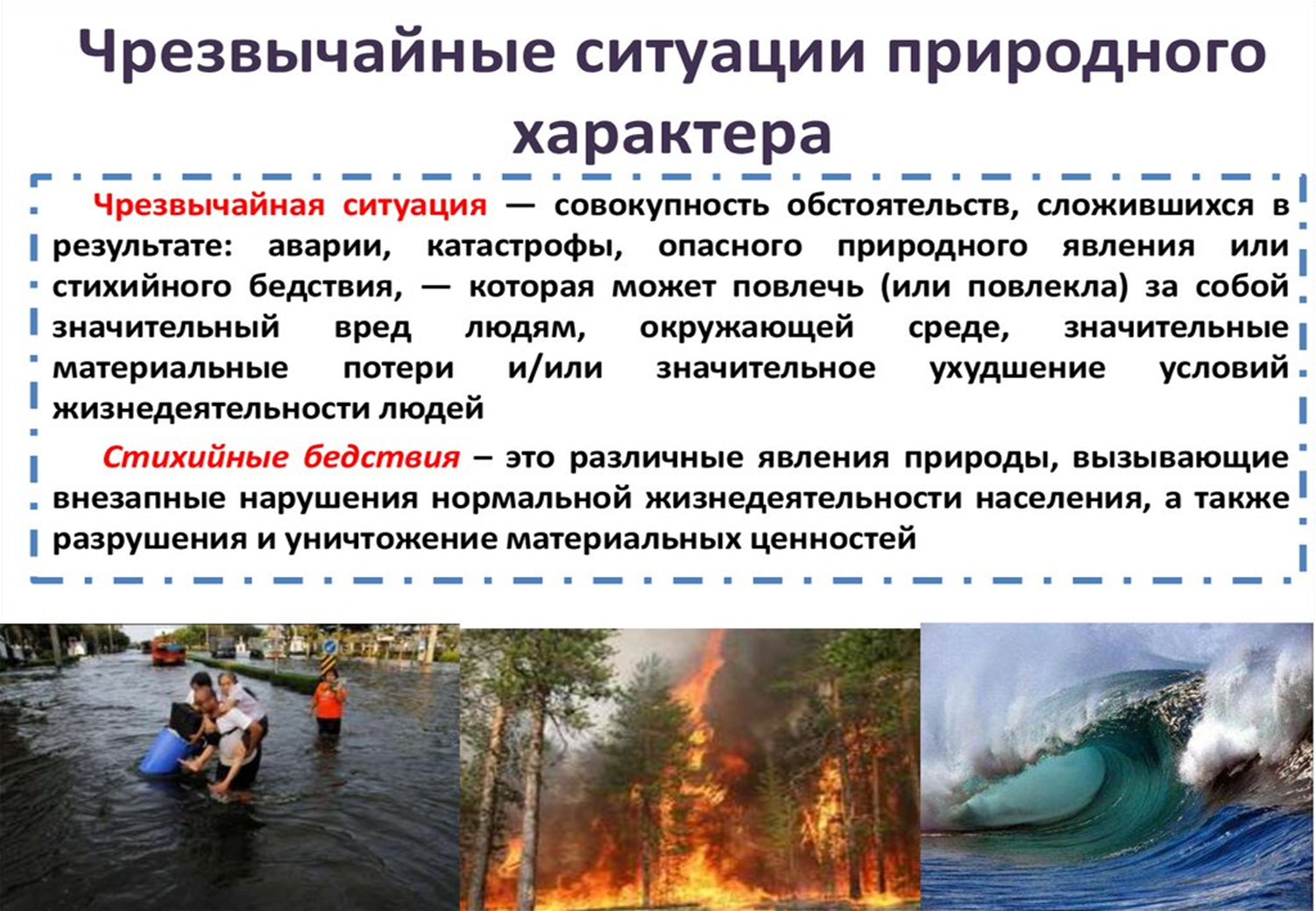 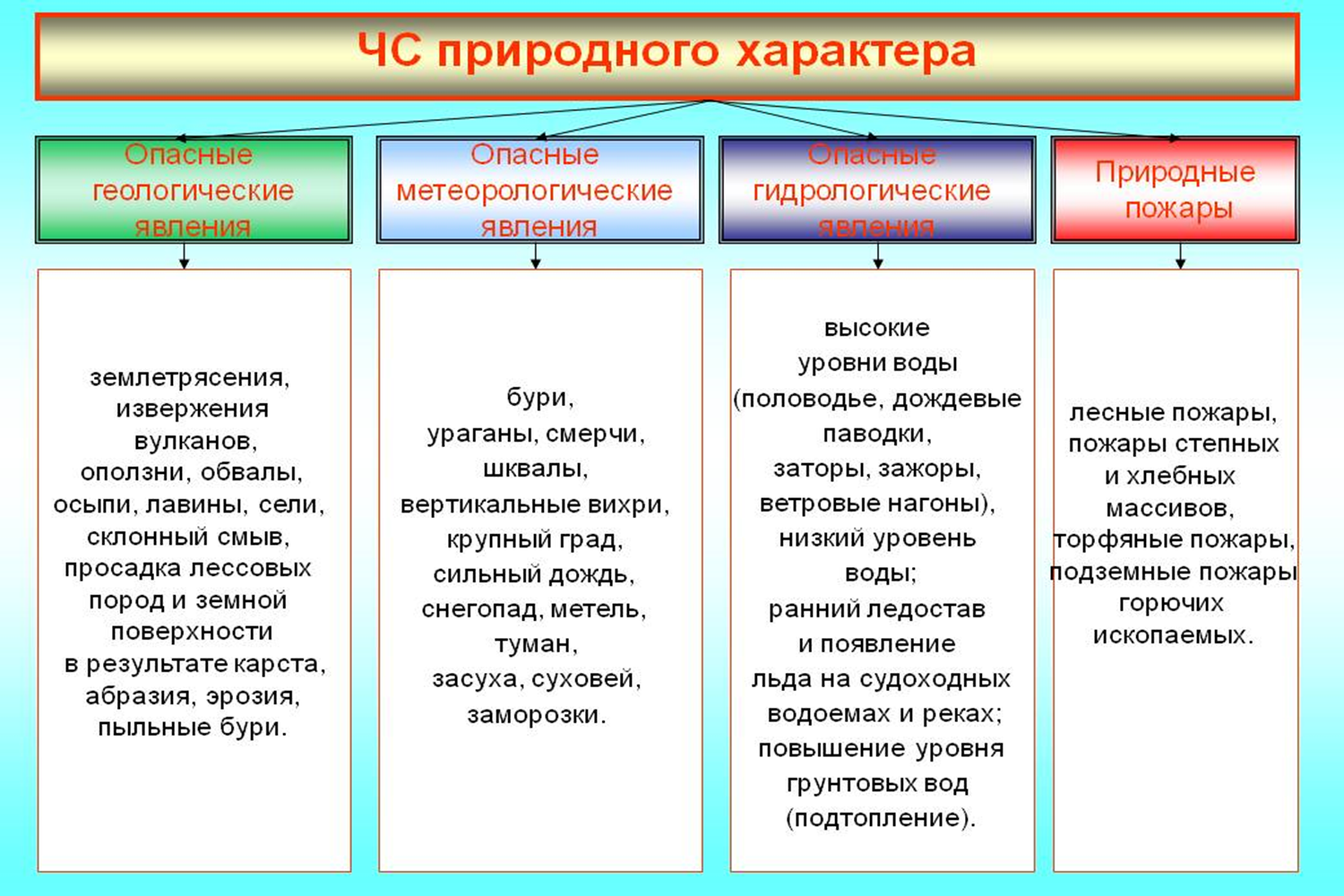 Пожар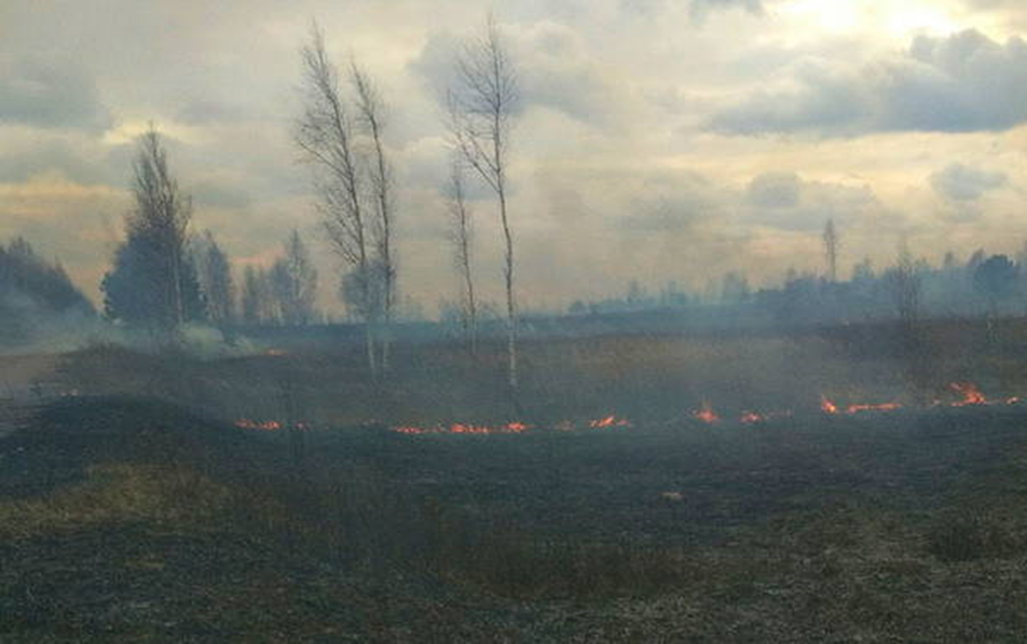 Источник ЧСХарактер воздействия поражающего фактораСильный ветерВетровая нагрузка, аэродинамическое давление на ограждающие конструкцииЭкстремальные атмосферные осадки (ливень, метель), наводненияЗатопление территории, подтопление фундаментов, снеговая нагрузка, ветровая нагрузка, снежные заносыГрадУдарная динамическая нагрузкаГрозаЭлектрические разрядыДеформации грунтаПросадка и морозное пучение грунтаМорозыТемпературная деформация ограждающих конструкций, замораживание и разрыв коммуникацийПриродные чрезвычайные ситуацииПериод времениУраганымай-июньКрупный градиюнь-августСильный дождьиюнь-августСильный снегопадноябрь-мартСильный морозноябрь-февральЗасухаиюнь-августЗаморозкимай-июньНаводнение, половодьеапрель-июньЛесные пожарымай-сентябрьИнфекционная заболеваемость людейИнфекционная заболеваемость людейИнфекционная заболеваемость людейГрупповые очаги инфекционных заболеванийГрупповые очаги инфекционных заболеванийв течение годаЭпидемииЭпидемиидекабрь-январьИнфекционная заболеваемость сельскохозяйственных животныхИнфекционная заболеваемость сельскохозяйственных животныхИнфекционная заболеваемость сельскохозяйственных животныхЭпизотииЭпизотиииюнь-сентябрьПоражениесельскохозяйственных растений болезнями и вредителямисельскохозяйственных растений болезнями и вредителямиЭпифотииЭпифотиииюнь-сентябрь